EC Electronics Conflict Minerals StatementThe EC Electronics Group is aware of concerns that minerals mined in conflict areas of the Democratic Republic of the Congo (DRC) and surrounding regions may be funding armed conflict, human rights abuses, and environmental degradation.The USA passed legislation in 2010, under section 1502 of the Dodd-Frank Wall Street Reform Act, to govern the reporting and due diligence programmes of US publicly traded companies selling products containing ‘Conflict Minerals’. On 1st of January 2021 the European Union also rolled out similar legislation to help stem unethical trade in the four minerals, commonly referred to as 3TG:Tin: 		used in the manufacturing of PCB assemblies, BGAs and plated finish on electronic componentsTantalum: 	used in the fabrication of electronic components, especially capacitors. Tungsten: 	used in the fabrication of electronic and electrical components and hard metal alloys. Gold: 		used as a plating finish on PCBs components and wire bondingAt EC Electronics we understand that many of our Customers are operating their own due diligence processes and need to inquire about the status of 3TG materials used in the products we produce on their behalf.As a Contract Manufacturer we build to our Customers’ BOMs and therefore assume the specified components would be compliant. However, we do have influence over production consumables (solders, fluxes etc.) and choice of PCB manufacturer and for these we maintain a Conflict Minerals Declaration using the reporting template advised by the RMI (Responsible Minerals Initiative).We are aware that global mechanisms to support the legislation have not yet been fully developed or deployed, but we remain committed to sourcing components and materials from companies that share our values regarding human rights, ethics, and environmental responsibility.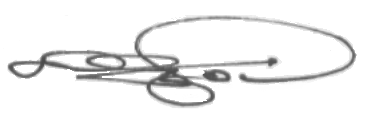 Kevin OsgoodGroup Quality ManagerIssue 2, July 2021